Listen to Christine describing her three-week trip to Italy and choose the appropriate answer to the following questions. Write your answers in the grid provided.1. Christinea) already knew the other girl she travelled withb) had already taken part in a study-abroad program c) had wished to go to Europe all her lifed) had already travelled abroad2. When they first arrived in Italy, the first thing that surprised them was thata) people were very loud and stridentb) there was a lot of traffic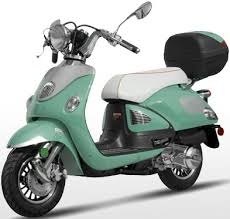 c) she couldn’t understand any Italian at alld) everything was confusing and chaotic3. When it comes to the foreign language,a) they could communicate using English and didn’t have 	any 	troublec) her friend could speak Spanish and someone had told 	them that Spanish and Italian are very similarc) she had taken a year of Italian at high schoold) she had taken a year of Spanish at high school4. In Romea) teenagers are allowed to drive mopeds at the age of 16b) traffic rules are arbitraryc) people seem not to embrace traffic rulesd) pedestrians have the right to pass5.  If she went back to Europea) she would slow down the pace of the tourb) she might spend more time in Florencec) she wouldn’t choose to travel with a group of peopled) she would stay in more confortable hotels6. She really enjoyed her time in Europea) but she did not see everything she wanted to b) even though she missed the US
c) and came to the decision of moving there
d) and, therefore is preparing her next visit7. What is her general opinion of her trip?It was quite a good experienceIt was overwhelmingIt was really amazingIt could have been betterQuestions1234567Answers